Теоретический тур. 10 - 11 классМаксимальное количество баллов за теоретический тур составляет – 
35 баллов.Выберите из предложенных вариантов один или несколько правильных ответов.За правильный ответ начисляется- 1 балл. За неправильный ответ выставляется – 0 баллов1. При построении и разработке технологического процесса на производстве технолог учитывает следующие факторы: А. форму и размеры заготовки; Б. характеристику оборудования; В. цены на материалы; Г. точность размеров.Ответ:За правильный ответ начисляется- 1 балл. За неправильный ответ выставляется – 0 баллов2. Расположите в хронологическом порядке перечисленные ниже изобретения:А. электродвигатель;Б. токарный станок;В. ружье;Г. автомобиль.Ответ:За правильный ответ начисляется- 1 балл. За неправильный ответ выставляется – 0 баллов3. В каких передачах не используются шестерни:А. цепная;Б. реечная;В. карданная;Г. зубчатая.Ответ: За правильный ответ начисляется- 1 балл. За неправильный ответ выставляется – 0 баллов 4. Преобразование вращательного движения в поступательное осуществляется:А. зубчатой передачей;Б. реечной передачей;В. червячной передачей;Г. цепной передачей.Ответ: За правильный ответ начисляется- 1 балл. За неправильный ответ выставляется – 0 баллов 5. Как называется свойство металла или сплава сопротивляться разрушению под действием внешних сил: Ответ: За правильный ответ начисляется- 1 балл. За неправильный ответ выставляется – 0 баллов 6. Что такое взаимозаменяемость?А. способность деталей заменять одна другую без дополнительной обработки;Б. способность деталей заменять одна другую с минимальной ручной подгонкой;В. способность деталей заменять одна другую с минимальной механизированнойдоработкой;Г. способность детали заменять любую другую с минимальной подгонкой.Ответ:За правильный ответ начисляется- 1 балл. За неправильный ответ выставляется – 0 баллов 7. К дефектам обработки древесины относят:А. червоточины;Б. обдир коры;В. риски;Г. наклон волокон.Ответ:За правильный ответ начисляется- 1 балл. За неправильный ответ выставляется – 0 баллов 8. Технологическими свойствами металлов является:А. прочность;Б. прокаливаемость;В. свариваемость;Г. упругость.Ответ: За правильный ответ начисляется- 1 балл. За неправильный ответ выставляется – 0 баллов 9. Заготовку диаметром 60 мм требуется обточить до диаметра 48 мм. Какой должна быть глубина резания, чтобы эту работу можно было выполнить за три одинаковых прохода?Ответ: За правильный ответ начисляется- 1 балл. За неправильный ответ выставляется – 0 баллов 10. Сортовой прокат, имеющий П– образную форму называется:А. двутавр;Б. швеллер;В. рельс;Г. уголок.Ответ: За правильный ответ начисляется- 1 балл. За неправильный ответ выставляется – 0 баллов 11. Для чистового точения на токарном станке по дереву применяют:А. полукруглую стамеску;Б. косую стамеску;В. крючок;Г. фасонную стамеску.Ответ: За правильный ответ начисляется- 1 балл. За неправильный ответ выставляется – 0 баллов 12. Проушиной называется:А. паз на торце деревянной детали;Б. выступ на торце деревянной детали;В. паз на кромке деревянной детали;Г. выступ на кромке деревянной детали.Ответ: За правильный ответ начисляется- 1 балл. За неправильный ответ выставляется – 0 баллов 13. Установите соответствие между частями микрометра и их названиями:А – неподвижная пятка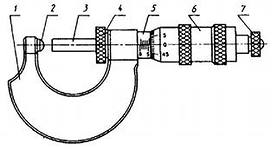 Б – скобаВ – барабанГ – микрометрический винтД – стопорЕ – стебельЖ – трещеткаОтвет: А -      ,Б -      , В -      , Г -      Д -      ,                Е -      , Ж -      .За правильный ответ начисляется- 1 балл. За неправильный ответ выставляется – 0 баллов 14. Какие виды соединений применяются для соединения деревянных деталей?А. шпоночное;Б. клеевое;В. сварное;Г. шкантовое.Ответ:За правильный ответ начисляется- 1 балл. За неправильный ответ выставляется – 0 баллов 15. Какие из перечисленных инструментов является только контрольными?А. щуп;Б. штангенциркуль;В. калибр;Г. угольник.Ответ:За правильный ответ начисляется- 1 балл. За неправильный ответ выставляется – 0 баллов 16. Какой вид термической обработки стали обеспечивает повышение прочности и твердости детали?Ответ: 17. Какой угол у токарного резца надо уменьшить, чтобы уменьшить трение резца о поверхность заготовки?Ответ: За правильный ответ начисляется- 1 балл. За неправильный ответ выставляется – 0 баллов 18. Детали из металла с использования режущих инструментов получают:А. шлифованием; Б. литьем;В. сверлением;Г. штамповкой.Ответ: За правильный ответ начисляется- 1 балл. За неправильный ответ выставляется – 0 баллов 19. Установите соответствие между обозначениями элементов сверла и их названиями:А. лапка;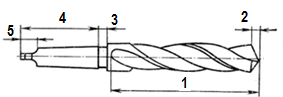 Б. шейка;В. рабочая часть;Г. хвостовик;Д. режущая часть.Ответ: А -      ,Б -      , В -      , Г -      Д -      За правильный ответ начисляется- 1 балл. За неправильный ответ выставляется – 0 баллов 20. Если диаметр детали по чертежу равен 46±0,1, то бракованными являются детали диаметром:А. 45,0;Б. 46,0В. 46,1;Г. 46,9.Ответ:За правильный ответ начисляется- 1 балл. За неправильный ответ выставляется – 0 баллов 21. Плавкий предохранитель на электрическом щите относительно потребителей электроэнергии включается:А. параллельно;Б. последовательно;В. можно параллельно, можно последовательно.Ответ: За правильный ответ начисляется- 1 балл. За неправильный ответ выставляется – 0 баллов 22. Установите последовательность технологических операций по оконцовыванию одножильного провода на колечко в соответствии с рисунками и названиями в таблицеОтвет: 23. Как измениться показание амперметра в цепи, если замкнуть ключ К: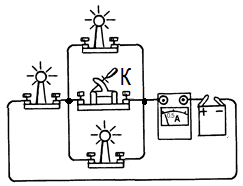 А. уменьшится;Б. станет равным нулюВ. увеличиться; Г. останется без изменений.Ответ: За правильный ответ начисляется- 1 балл. За неправильный ответ выставляется – 0 баллов 24. По таблице выберите сечение медного провода для передачи электрической энергии потребителям, которые могут работать одновременно: калорифер 2 кВт, стиральная машина 1,5 кВт, электрочайник 1кВт, осветительные приборы 120 Вт, телевизор 200 Вт, компьютер 150 Вт.Ответ: За правильный ответ начисляется- 1 балл. За неправильный ответ выставляется – 0 баллов 25. Размерные числа на чертеже указывают:А. под размерной линией;Б. над размерной линией;В. в зависимости от места на поле чертежа;Г. не имеет значения.Ответ: За правильный ответ начисляется- 1 балл. За неправильный ответ выставляется – 0 баллов 26. Проставьте размеры, необходимые для изготовления детали – тела вращения.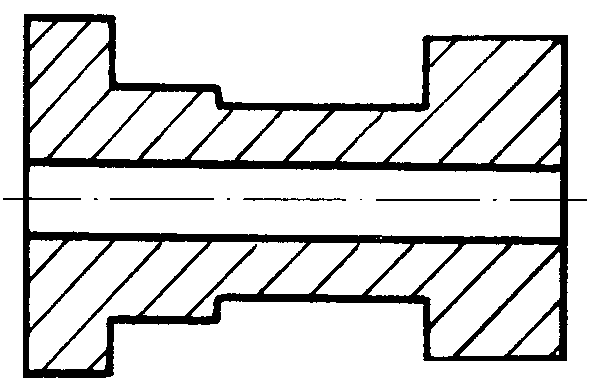 За правильный ответ начисляется- 1 балл. За неправильный ответ выставляется – 0 баллов 27. Виды мозаики по дереву:А.инкрустация;Б.аппликация;В.интарсия;Г.маркетри.Ответ: За правильный ответ начисляется- 1 балл. За неправильный ответ выставляется – 0 баллов 28. В какой краске вода используется в качестве растворителя? А. в масляной краске;Б. в дисперсионной краске; В. в эмале; Г. в лаке.Ответ:За правильный ответ начисляется- 1 балл. За неправильный ответ выставляется – 0 баллов 29. Основной причиной выпадения кислотных дождей являются выбросы:А. металлургического производства;Б. сельского хозяйства;В. железнодорожного транспорта;Г. коммунального хозяйства.Ответ: За правильный ответ начисляется- 1 балл. За неправильный ответ выставляется – 0 баллов30. Установите правильную последовательность действий менеджера:А. организация;Б. постановка целей;В. планирование;Г. контроль.Ответ: За правильный ответ начисляется- 1 балл. За неправильный ответ выставляется – 0 баллов 31. К оборотному капиталу в предпринимательстве относится следующее имущество:А. здание производственного цеха;Б. строительный материал;В. ценные бумаги;Г. земельный участок.Ответ: За правильный ответ начисляется- 1 балл. За неправильный ответ выставляется – 0 баллов 32. Какая категория работающих пополнит ряды безработных в условиях экономического кризиса?А. лица, не имеющие профессионального образования;Б. молодые специалисты;В. лица пенсионного возраста;Г. опытные работники.Ответ: За правильный ответ начисляется- 1 балл. За неправильный ответ выставляется – 0 баллов 33. Для профессий типа «человек-техника» основной трудовой функцией является:А. взаимодействие с другими людьми;Б. уход за животными и растениями;В. преобразование материалов и энергии;Г. создание произведений искусства.Ответ: За правильный ответ начисляется- 1 балл. За неправильный ответ выставляется – 0 баллов 34. На каком этапе разработки творческого проекта осуществляется подготовка графической документации?Ответ: За правильный ответ начисляется- 1 балл. За неправильный ответ выставляется – 0 баллов 35. Самооценка выполнения проекта осуществляетсяА. на поисково-исследовательском этапе;Б. на конструкторско-технологическом этапе;В. на заключительном этапе;Г. на всех этапах выполнения проекта.Ответ: МИНИСТЕРСТВО ОБРАЗОВАНИЯ И НАУКИ КРАСНОДАРСКОГО КРАЯГосударственное бюджетное образовательное учреждениедополнительного образования детей«ЦЕНТР ДОПОЛНИТЕЛЬНОГО ОБРАЗОВАНИЯ ДЛЯ ДЕТЕЙ»350000 г. Краснодар,ул. Красная, 76тел. 259-84-01E-mail: cdodd@mail.ruВсероссийская олимпиада школьников по технологии2015-2016 учебный годМуниципальный этап10-11 класс, заданияПредседатель предметно-методической комиссии: Галустов Р.А., д.п.н., профессорНазвание технологических операцийРисунки1  Разметка провода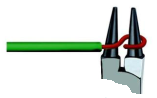 АБ 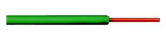 В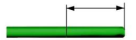 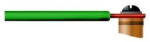 ГД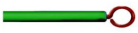 Допустимый ток, АПоперечное сечение медного провода в мм2110,5171302,5414